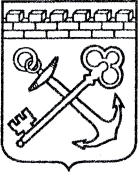 АДМИНИСТРАЦИЯ ЛЕНИНГРАДСКОЙ ОБЛАСТИКОМИТЕТ ПО КУЛЬТУРЕ ЛЕНИНГРАДСКОЙ ОБЛАСТИПРИКАЗ«___»____________2018 г.                                                            №_______________г. Санкт-ПетербургО включении объекта археологического наследия, обнаруженного в Кингисеппском районе Ленинградской области, в Перечень выявленных объектов культурного наследия, расположенных  на территории Ленинградской области, и утверждении границ его территорииВ соответствии со ст.ст. 3.1, 9.2, 16.1, 45.1 Федерального закона от 25 июня 2002 года  № 73-ФЗ «Об объектах культурного наследия (памятниках истории и культуры) народов Российской Федерации», п. 2.2.2. Положения о комитете по культуре Ленинградской области, утвержденного постановлением Правительства Ленинградской области от 24.10.2017 № 431, на основании сведений об объекте археологического наследия, обнаруженном в июле 2018 года Ленинградской областной экспедицией ИИМК РАН, на основании Открытого листа № 701 (срок действия с 31.05.2018 по 29.05. 2019), выданного Е.Л. Кириллову,  п р и к а з ы в а ю:      1. Включить в Перечень выявленных объектов культурного наследия, расположенных на территории Ленинградской области, объект археологического наследия: «Камень с чашевидными углублениями Велькота 1».        2. Утвердить границы территории выявленного объекта археологического  наследия «Камень с чашевидными углублениями Велькота 1», согласно приложению 1 к настоящему приказу (в соответствии с приказом Министерства культуры Российской Федерации от 01 сентября 2015 года № 2328 «Об утверждении перечня отдельных сведений об объектах археологического наследия, которые не подлежат опубликованию» данные сведения не подлежат опубликованию).        3. Установить особый режим использования земельных участков, в границах которых располагается выявленный объект археологического наследия «Камень с чашевидными углублениями Велькота 1», согласно приложению 2 к настоящему приказу.         4. Принять меры по государственной охране выявленного объекта археологического наследия «Камень с чашевидными углублениями Велькота 1», до принятия решения о включении его в единый государственный реестр объектов культурного наследия (памятников истории и культуры) народов Российской Федерации.5. Направить уведомления о выявленном объекте археологического наследия собственнику земельного участка и (или) пользователю земельного участка, на котором или в котором обнаружен объект археологического наследия, в орган местного самоуправления муниципального образования, на территории которого обнаружен данный объект культурного (археологического) наследия, в территориальный орган федерального органа исполнительной власти, уполномоченный Правительством Российской Федерации на осуществление государственного кадастрового учета, государственной регистрации прав, ведение Единого государственного реестра недвижимости и предоставление сведений, содержащихся в Едином государственном реестре недвижимости, в срок и в порядке, установленные действующим законодательством.6.   Обязанность по исполнению п.п.4, 5 настоящего приказа возложить на специалиста отдела по осуществлению полномочий Ленинградской области в сфере объектов культурного наследия департамента государственной охраны, сохранения и использования объектов культурного наследия комитета по культуре Ленинградской области, курирующего Кингисеппский муниципальный район в сфере охраны объектов культурного наследия регионального значения и выявленных объектов культурного наследия.7.   Контроль  за исполнением настоящего приказа возложить на заместителя начальника департамента государственной охраны, сохранения и использования объектов культурного наследия комитета по культуре Ленинградской области.8. Настоящий приказ вступает в силу со дня его официального опубликования.Председатель комитета          							    Е.В. Чайковский